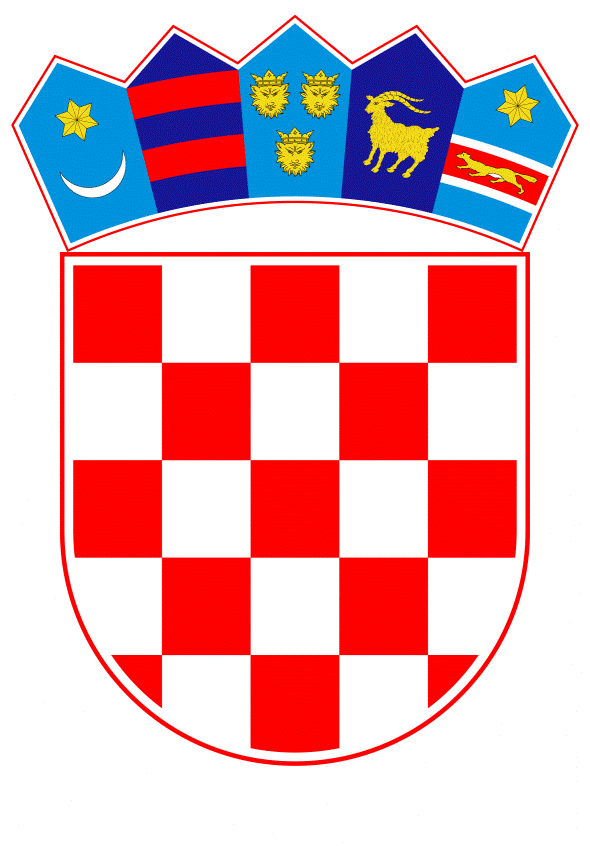 VLADA REPUBLIKE HRVATSKEZagreb, 11. ožujka 2021.______________________________________________________________________________________________________________________________________________________________________________________________________________________________PrijedlogVLADA REPUBLIKE HRVATSKENa temelju članka 21. stavka 2. Zakona o sustavu provedbe programa Europske unije i sustavu provedbe projekata financiranih iz sredstava zajmova i darovnica iz ostalih inozemnih izvora (Narodne novine, broj 58/06) i članka 9. stavka 4.Uredbe o poslovima upravljanja sustavom i nadzoru provedbe projekata financiranih iz sredstava zajmova i darovnica Republici Hrvatskoj iz ostalih inozemnih izvora (Narodne novine, broj 33/07) Vlada Republike Hrvatske je na sjednici održanoj ______ 2021. godine donijelaZ A K LJ U Č A K  Prihvaća se Izvješće za 2019. i 2020. godinu o stanju javnih projekata financiranih zajmovima i darovnicama Međunarodne banke za obnovu i razvoj (IBRD), Europske investicijske banke (EIB), Europske banke za obnovu i razvoj (EBRD) te Razvojne banke Vijeća Europe (CEB), u tekstu koji je Vladi Republike Hrvatske dostavilo Ministarstvo financija aktom, KLASE: [   ],URBROJA: [   ] od [  ]. [ ] 2021. godine.Zadužuje se Ministarstvo mora, prometa i infrastrukture da vezano uz Projekt modernizacije i restrukturiranja cestovnog sektora u Hrvatskoj (javni zajam br. 87490-HR), sukladno dogovoru s Međunarodnom bankom za obnovu i razvoj pripremi zahtjev za restrukturiranje Projekta i produljenje datuma zatvaranja zajma, te ga putem Ministarstva financija službeno uputi Međunarodnoj banci za obnovu i razvoj.Klasa:Urbroj:Zagreb, ____ 2021.					PREDSJEDNIK 							mr. sc. Andrej PlenkovićOBRAZLOŽENJEU skladu sa Zakonom o sustavu provedbe programa Europske unije i sustavu provedbe projekata financiranih iz sredstava zajmova i darovnica iz ostalih inozemnih izvora (Narodne novine, br. 58/06; dalje u tekstu: Zakon) i Uredbom o poslovima upravljanja sustavom i nadzoru provedbe projekata financiranih iz sredstava zajmova i darovnica Republici Hrvatskoj iz ostalih inozemnih izvora (Narodne novine, br. 33/07; dalje u tekstu: Uredba), Ministarstvo financija obavlja pregled portfelja te izvješćuje Vladu Republike Hrvatske o stanju portfelja javnih projekata financiranih zajmovima međunarodnih financijskih institucija (IBRD, EIB, EBRD i CEB) u 2019. i 2020. godini.Tijekom 2019. i 2020. godine aktivan portfelj u javnom sektoru činila su 24 projekata i 3 programa. Prema izvorima financiranja:portfelj IBRD-a činilo je 6 projekata i 2 programa financirani zajmovima u vrijednosti oko 848,57 milijuna eura,portfelj EIB-a činilo je 11 projekata financiranih zajmovima u vrijednosti oko 2,07 milijarde eura,portfelj EBRD-a činila su 2 projekta financirana zajmovima vrijednim oko 251,9 milijuna eura,portfelj CEB-a činilo je 5 projekta financirana zajmovima vrijednim oko 590 milijuna eura te jedan program financiran donatorskim sredstvima u iznosu od 15,86 milijuna eura.Ministarstvo financija obavilo je pregled portfelja javnih projekata financiranih u 2019. i 2020. godini zajmovima i darovnicama IBRD-a, EIB-a, EBRD-a i CEB-a. Pregled portfelja obavljen je na temelju izvješća spomenutih međunarodnih financijskih institucija, izvješća koja su dostavile institucije nadležne za provedbu projekata te korisnici zajmova i darovnica. Rezultat navedenog pregleda portfelja je Izvješće za 2019. i 2020. godinu o stanju javnih projekata financiranih zajmovima i darovnicama spomenutih međunarodnih financijskih institucija, u kojemu su pojedinačno po svakom projektu istaknute glavne činjenice vezane uz njegovu provedbu, problemi koji se javljaju te prijedlozi za njihovo rješavanje.Donošenjem predmetnog Zaključka Vlada Republike Hrvatske prihvaća navedeno Izvješće za 2019. i 2020. godinu.Predlagatelj:Ministarstvo financijaPredmet:Izvješće za 2019. i 2020. godinu o stanju javnih projekata financiranih zajmovima i darovnicama Međunarodne banke za obnovu i razvoj (IBRD), Europske investicijske banke (EIB), Europske banke za obnovu i razvoj (EBRD) te Razvojne banke Vijeća Europe (CEB)